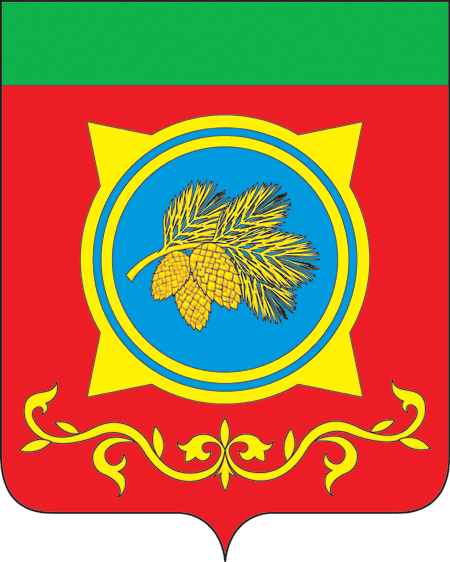 Российская ФедерацияРеспублика ХакасияАдминистрация Таштыпского районаРеспублики ХакасияПОСТАНОВЛЕНИЕ27.12.2022 г.                                            с. Таштып                                          № 566О награждении ценным подарком тренера по спортивной (вольной) борьбе МБУ «ТСШ» Тюмерекова Ю.Н.В целях роста профессионального мастерства среди тренеров Муниципального бюджетного учреждения «Таштыпская спортивная школа»,  руководствуясь п. 3 ч. 1 ст. 29 Устава муниципального образования Таштыпский район от 24.06.2005 года, Администрация Таштыпского района постановляет:И.о. начальника отдела спорта, туризма и молодежной политики Администрации Таштыпского района (Н.Г. Чежинова) организовать награждение ценным подарком тренера по спортивной (вольной) борьбе Муниципального бюджетного учреждения «Таштыпская спортивная школа» Тюмерекова Юрия Николаевича.Бухгалтерии Администрации Таштыпского района (Л.А. Кузнецова) выделить 10897 (Десять тысяч восемьсот девяносто семь) рублей 00 копеек согласно сметы, за счет средств муниципальной программы «Развитие физической культуры и спорта в Таштыпском районе» (прилагается).Контроль за исполнением данного постановления оставляю за собой.Глава Таштыпского района                                                                        Н.В. ЧебодаевСмета-расходовна награждение ценным подарком тренера по спортивной (вольной) борьбе МБУ «ТСШ» Тюмерекова Ю.Н.Расходы:Приобретение ценного подарка в размере 10897 рублей.Итого по смете: 10897 (Десять  тысяч восемьсот девяносто семь) рублей 00 копеек.Смету составил:И.о. начальника отдела спорта, туризма и молодежной политики Администрации Таштыпского района                                                     Н.Г. Чежинова